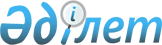 О замене заемщика по негосударственному займу, привлеченному под государственную гарантию Республики КазахстанПостановление Правительства Республики Казахстан от 30 декабря 2003 года N 1358      В соответствии со статьей 25-2 Закона  Республики Казахстан от 2 августа 1999 года "О государственном и гарантированном государством заимствовании и долге" и в целях дальнейшей реализации проекта "Производство и модернизация телекоммуникационного оборудования для сельской местности" Правительство Республики Казахстан постановляет: 

      1. Одобрить замену заемщика по займу Эксимбанка Кореи, обеспеченному государственной гарантией Республики Казахстан, предоставленному для реализации проекта "Производство и модернизация телекоммуникационного оборудования для сельской местности" с открытого акционерного общества "Индустриальный парк" на открытое акционерное общество "Казахтелеком". 

      2. Рекомендовать открытому акционерному обществу "Индустриальный парк" совместно с открытым акционерным обществом "Казахтелеком" по согласованию с Министерством финансов Республики Казахстан обеспечить оформление документов, необходимых для замены заемщика. 

      3. Министерству финансов Республики Казахстан в соответствии с законодательством Республики Казахстан: 

      1) подтвердить Эксимбанку Кореи действие государственной гарантии Республики Казахстан N МК 0000032 от 31 декабря 1998 года в связи с заменой заемщика; 

      2) заключить с открытым акционерным обществом "Казахтелеком" соответствующее соглашение об обеспечении его обязательств перед Республикой Казахстан, возникающих в связи с передачей прав и обязательств по гарантированному государством займу. 

      4. Контроль за исполнением настоящего постановления возложить на Министерство финансов Республики Казахстан. 

      5. Настоящее постановление вступает в силу со дня подписания.       Премьер-Министр 

      Республики Казахстан 
					© 2012. РГП на ПХВ «Институт законодательства и правовой информации Республики Казахстан» Министерства юстиции Республики Казахстан
				